II SELEÇÃO DE FOTOGRAFIAS DO CAU/RNANEXO II – Ficha de InformaçõesNatal/RN, _____ de _____________________ de ____________._________________________________[nome completo]                                           Dados do Participante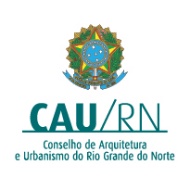                                            Dados do ParticipanteNome Completo:CPF:Endereço:E-mail:Dados da FotografiaDados da FotografiaMunicípio:Nome do Local:Data do Registro: